Atividade de Ciências Físicas e NaturaisPeríodo 1 - Atividade 14elaborada por Johann PortschelerTomada de consciênciaOlá,Esta atividade também é uma preparação para nossa tomada de consciência sobre a atividade Noiva de Sal disponibilizada a vocês dia 20 de março e cuja Melhora foi disponibilizada dia 31 do mesmo mês.Como nossa tomada de consciência será realizada no dia no dia 06 de maio, é muito interessante que já tenha feito tanto a atividade quanto sua Melhora.Para iniciarmos nossa tomada de consciência, vamos fazer uma análise de alguns experimentos apresentados pelos alunos do 6° ano para a atividade Noiva de sal.Bons estudos!Proposta de tomada de consciência1. Que pergunta Sebastião fez iniciar seu Método Científico?Resposta 1:(escreva aqui sua resposta)2. Em ordem. quais hipóteses Sebastião estabeleceu para tentar solucionar sua pergunta?Resposta 2:(escreva aqui sua resposta)3. Verifique quais desses raciocínios podem representar o que passou pela cabeça de Sebastião durante a aplicação do Método Científico para solucionar seu problema.4. Durante a aplicação do Método Científico, Sebastião cria hipóteses mais específicas a partir das hipóteses gerais. Quais das hipóteses abaixo ele criou?APLICANDO O MÉTODO CIENTÍFICO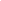 ORIENTAÇÕESAntes de iniciar sua atividade:leia a atividade com atenção;grife o texto em suas partes importantes e leia as perguntas antes de responder às questões.Respondendo o questionário online:acesse o link do questionário online clicando na imagem abaixo;preencha corretamente seu e-mail, pois ele será usado para enviar suas respostas para você ao final da atividade.todos os pontos do questionário são obrigatórios.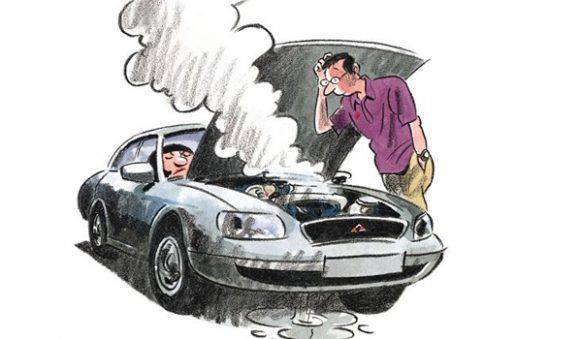 Observação: todas as atividades devem durar o tempo máximo de 45 min para cada aula que você teria da disciplina de Ciências naquele dia. Sendo assim, mesmo que não tenha terminado a atividade, faça o envio da atividade pelo Moodle.InícioTérminoTotalD.P.O.00:0000:0000 min000(___)3.a) "Como sei que é preciso combustível para um carro funcionar, vou verificar se há combustível no tanque no carro."(___)3.b) "Vou verificar se o combustível no tanque é álcool ou gasolina. pois sei que é preciso combustível para um carro funcionar."(___)3.c) "Para o carro funcionar, não basta o combustível estar no tanque. Ele precisa chegar até o motor. Então vou verificar se o tanque está cheio."(___)3.d) "Vou verificar se algum cano está vazando combustível. Para o carro funcionar, não basta o combustível estar no tanque. Ele precisa chegar até o motor."(___)3.e) "Melhor eu também testar se a bateria está carregada. Afinal, outra coisa que faz o carro funcionar é a energia elétrica da bateria."(___)3.f) "O carro também precisa de energia elétrica, então vou usar o multímetro para ver se consigo carregá-la."(___)4.a) Meu carro me odeia.(___)4.b) O combustível não está chegando ao motor.(___)4.c) O tanque está cheio.(___)4.d) A bateria está bem carregada.(___)4.e) Não há combustível no tanque.(___)4.f) O pneu está furado.(___)4.g) Não há carga na bateria.